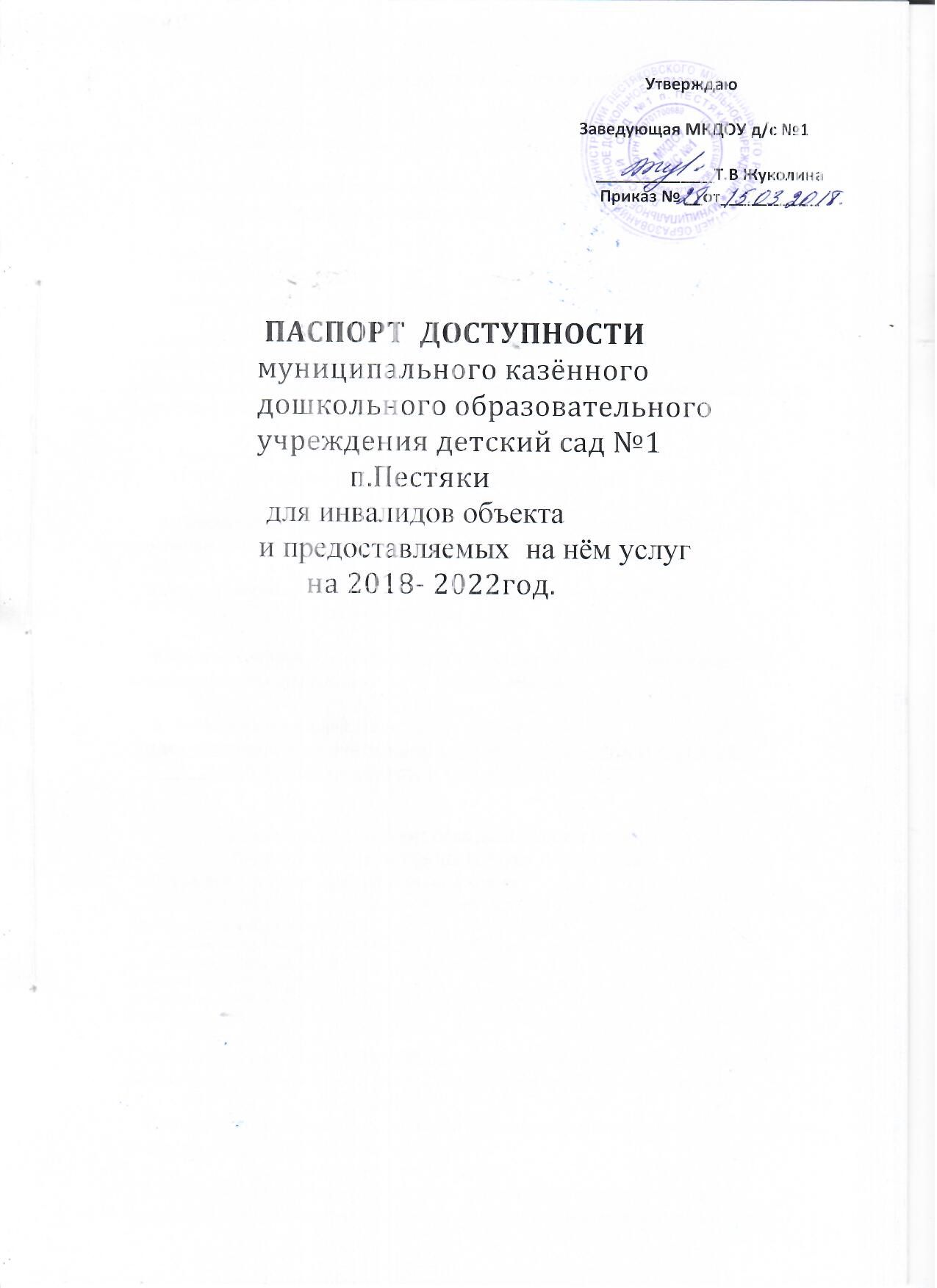 I. КРАТКАЯ ХАРАКТЕРИСТИКА ОБЪЕКТА      1.Адрес объекта, на котором предоставляется услуга:         155650, Ивановская область, п.Пестяки, ул. Калинина, д.5          2. Наименование предоставляемой(-мых) услуги (услуг):            образовательная услуга, присмотр и уход      3. Сведения об объекте:       - наличие прилегающего земельного участка (да, нет);	4428,0	кв. м      4. Название организации, которая предоставляет услугу населению (полное наименование согласно Уставу, сокращённое наименование):  муниципальное  казенное дошкольное образовательное учреждение детский сад № 1п.Пестяки  (МКДОУ д/с № 1       5. Адрес места нахождения организации:           155650  Ивановская область, п.Пестяки, ул. Калинина, д.5         6. Основание для пользования объектом (оперативное управление, аренда, собственность):                             оперативное управление     7. Форма собственности (государственная, муниципальная, частная)                                                   Муниципальная      8.Административно-территориальная подведомственность (федеральная, региональная, муниципальная):                   муниципальная      9. Наименование и адрес вышестоящей организации:  Отдел образования администрации Пестяковского муниципального района,                  155650 Ивановская область, п. Пестяки, ул. Ленина, д.4                      II. КРАТКАЯ ХАРАКТЕРИСТИКА ДЕЙСТВУЮЩЕГО ПОРЯДКА
                         ПРЕДОСТАВЛЕНИЯ НА ОБЪЕКТЕ УСЛУГ НАСЕЛЕНИЮ  1.Сфера деятельности:  образовательные услуги  2. Плановая мощность (посещаемость, количество обслуживаемых в день, вместимость, пропускная способность):  602.2. Численность детей-инвалидов в образовательной организации:с нарушением опорно-двигательного аппарата- нет;инвалиды-колясочники - нет;инвалиды по зрению  - нет;инвалиды по слуху – нет.  3.Форма оказания услуг (на объекте, с длительным пребыванием, в т.ч. проживанием, обеспечение доступа к месту предоставления услуги, на дому, дистанционно):                                                на объекте   4. Категории обслуживаемого населения по возрасту (дети, взрослые трудоспособного возраста, пожилые; все возрастные категории):                                            все возрастные категории   5. Категории обслуживаемых инвалидов (инвалиды с нарушениями опорно-двигательного аппарата; нарушениями зрения, нарушениями слуха):  отсутствуют                       III. ОЦЕНКА СОСТОЯНИЯ И ИМЕЮЩИХСЯ НЕДОСТАТКОВ                  В ОБЕСПЕЧЕНИИ УСЛОВИЙ ДОСТУПНОСТИ ДЛЯ ИНВАЛИДОВ ОБЪЕКТА                  IV. ОЦЕНКА СОСТОЯНИЯ И ИМЕЮЩИХСЯ НЕДОСТАТКОВ  В ОБЕСПЕЧЕНИИ УСЛОВИЙ ДОСТУПНОСТИ ДЛЯ ИНВАЛИДОВ ПРЕДОСТАВЛЯЕМЫХ УСЛУГ                    V. ПРЕДЛАГАЕМЫЕ УПРАВЛЕНЧЕСКИЕ РЕШЕНИЯ ПО СРОКАМ
                          И ОБЪЁМАМ РАБОТ, НЕОБХОДИМЫМ ДЛЯ ПРИВЕДЕНИЯ ОБЪЕКТА
                         И ПОРЯДКА ПРЕДОСТАВЛЕНИЯ НА НЕМ УСЛУГ В СООТВЕТСТВИЕ
                          С ТРЕБОВАНИЯМИ ЗАКОНОДАТЕЛЬСТВА РОССИЙСКОЙ ФЕДЕРАЦИИ
                         ОБ ОБЕСПЕЧЕНИИ УСЛОВИЙ ИХ ДОСТУПНОСТИ ДЛЯ ИНВАЛИДОВ                        VI. Предлагаемые мероприятия и объемы расходов,необходимые для приведения условий предоставленияуслуг в соответствие с требованиями законодательстваРоссийской Федерации об обеспечении условийих доступности для инвалидов.Председатель комиссии по проведениюобследования и паспортизации объектаи предоставляемых на нем услуг:_______________________________________               _________________    ____________                   (должность)                                                      (подпись)                       Ф.И.О.Члены комиссии:_______________________________________               _________________    ____________                   (должность)                                                       (подпись)                       Ф.И.О._______________________________________               _________________    ____________                   (должность)                                                       (подпись)                       Ф.И.О      -  отдельно стоящее здание 2этажа,1391,8кв. м.№
п/пОсновные показатели доступности для инвалидов объектаОценка состояния и имеющихся недостатков в обеспечении условий доступности для инвалидов объекта1231выделенные стоянки автотранспортных средств для инвалидовнет2сменные кресла-коляскинет3адаптированные лифтынет4поручнинет5пандусыИмеется(переносной)6подъёмные платформы (аппарели)нет7раздвижные дверинет8доступные входные группынет9доступные санитарно-гигиенические помещениянет10достаточная ширина дверных проёмов в стенах, лестничных маршей, площадокнет11надлежащее размещение оборудования и носителей информации, необходимых для обеспечения беспрепятственного доступа к объектам (местам предоставления услуг) инвалидов, имеющих стойкие расстройства функции зрения, слуха и передвижениянет12дублирование необходимой для инвалидов, имеющих стойкие расстройства функции зрения, зрительной информации – звуковой информацией, а также надписей, знаков и иной текстовой и графической информации – знаками, выполненными рельефно-точечным шрифтом Брайля и на контрастном фоненет13дублирование необходимой для инвалидов по слуху звуковой информации зрительной информациейнет14сенсорная комната№
п/пОсновные показатели доступности для инвалидов
предоставляемой услугиОценка состояния и имеющихся недостатков в обеспечении условий доступности для инвалидов предоставляемой услуги1231наличие при входе в объект вывески с названием организации, графиком работы организации, планом здания, выполненных рельефно-точечным шрифтом Брайля и на контрастном фоненет2обеспечение инвалидам помощи, необходимой для получения в доступной для них форме информации о правилах предоставления услуги, в том числе об оформлении необходимых для получения услуги документов, о совершении ими других необходимых для получения услуги действийКнопка вызова сотрудников отсутствует3проведение инструктирования или обучения сотрудников, предоставляющих услуги населению, для работы с инвалидами, по вопросам, связанным с обеспечением доступности для них объектов и услугЗапланировано инструктирование по 4 вопросам, связанным с обеспечением доступности для них объектов и услуг всего персонала в I квартале 2018 года4наличие работников организаций, на которых административно-распорядительным актом возложено оказание инвалидам помощи при предоставлении им услуг        Есть приказ о возложении оказания инвалидам помощи при предоставлении им услуг5предоставление услуги с сопровождением инвалида по территории объекта работником организациинет6предоставление инвалидам по слуху при необходимости услуги с использованием русского жестового языка, включая обеспечение допуска на объект сурдопереводчика, тифлопереводчиканет7соответствие транспортных средств, используемых для предоставления услуг населению, требованиям их доступности для инвалидовТранспортные средства отсутствуют 8обеспечение допуска на объект, в котором предоставляются услуги, собаки-проводника при наличии документа, подтверждающего её специальное обучение, выданного по форме и в порядке, утверждённом приказом Министерства труда и социальной защиты Российской Федерациинет9наличие в одном из помещений, предназначенных для проведения массовых мероприятий, индукционных петель и звукоусиливающей аппаратурынет10адаптация официального сайта органа и организации, предоставляющих услуги в сфере образования, для лиц с нарушением зрения (слабовидящих)Сайт ДОУ адаптирован для лиц с нарушениями зрения (слабовидящих)11обеспечение предоставления услуг тьюторанет12иныенетNп/пПредлагаемые мероприятия, необходимые для приведения объекта в соответствие с требованиями законодательства Российской Федерации об обеспечении условий их доступности для инвалидовОбъем расходовСрок проведения мероприятия12341 установить недостающие поручни вдоль марша лестниц; 2018-2022 2Установить противоскользящее покрытие на края ступеней;  2018-20223Приобретение  и установка оборудования и носителей информации для обеспечения беспрепятственного доступа к объекту инвалидов, имеющие стойкие расстройства функции зрения, слуха, передвижения: специальные стенды и звуковые маяки Smart Bell с беспроводной кнопкой, тактильные пиктограммы, информационные световые табло,  тактильные плитки, тактильные ленты, ленты повышенной контрастности, круг на дверь повышенной контрастности, кнопка вызова беспроводная, информационная табличка 2018-20224Переоборудование санитарно-гигиенических помещений (установка поручней)2018-20225приобретение специальных учебных пособий и дидактических материалов2018-20226Приобретение специальных, в том числе учебных реабилитационных, компьютерных программам и оборудования2018-20227Приобретение в  помещения предназначенных для проведения массовых мероприятий(музыкальный и физкультурный зал), индукционных петель и звукоусиливающей аппаратуры2018-20228Приобрести  при входе на объект вывески с названием организации, графиком работы организации, плана здания, выполненных рельефно-точечным шрифтом Брайля и на контрастном фоне2018-2022Nп/пПредлагаемые мероприятия, необходимые для приведения условий предоставления услуг в соответствие с требованиями законодательства Российской Федерации об обеспечении условий их доступности для инвалидов8Объем расходовСрок проведения мероприятия12341Организация инструктирования и обучения педагоговДОУ, работающих с инвалидами и лицами с ОВЗ, по вопросам,связанным с обеспечением доступности дляинвалидов объектов и услуг в соответствии сзаконодательством Российской Федерации изаконодательством субъектов Российской Федерации2 раза в год2Организация и создание условий для получения образования детей-инвалидов и детей с ОВЗ, по адаптированным основным общеобразовательным программамВ течение всего периода при наличии детей- инвалидов и детей с ОВЗ3Разработка индивидуальных маршрутов сопровождения детей инвалидов в соответствии с диагнозом В течение всего периода при наличии детей- инвалидов и детей с ОВЗ 4Прохождение работниками детского сада специальных курсов, позволяющих осуществлять обучение по адаптированным основным общеобразовательным программам  1 раз в три года5Обеспечение сопровождения инвалидов, имеющих стойкие расстройства функций зрения и самостоятельного передвижения, и оказания им помощи по территории объекта работником организации  6Обеспечение предоставления услуг тьютора на основании соответствующей рекомендации в заключении ПМПК или ИПРА